Publicado en Madrid el 27/03/2024 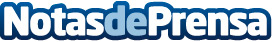 Bosque Innova: un proyecto para crear empleo y emprendimiento verde, revertir la despoblación, promoviendo la gestión forestal y mejorando la biodiversidad en el sistema Ibérico SurCOPADE lidera un consorcio de entidades para la ejecución de este proyecto, entre las que se encuentran la Fundación Española de Renaturalización – Rewilding Spain, la Fundación General CSIC, FSC® España, y la Asociación Ecómetro. Se crearán sinergias que ayuden tanto a preservar los bosques, como a crear oportunidades en las comunidades vinculadas a ellos, introduciendo en el mercado recursos sostenibles, apoyando así el tránsito a una bio-arquitecturaDatos de contacto:LeslyCOPADE722 25 07 13Nota de prensa publicada en: https://www.notasdeprensa.es/bosque-innova-un-proyecto-para-crear-empleo-y Categorias: Nacional Madrid Aragón Castilla La Mancha Ecología Sostenibilidad Otras Industrias http://www.notasdeprensa.es